NEJ – 8.A          Zadanie na týždeň: 12.4.-18.4.2021Vaše poznámky pošlite na: kristina.kristinaballa@gmail.com    do 18.4.2021Zopakujeme si tému: FAMILIE        /slovnú zásobu nájdete v prac.zošite na str. 64./meine Mutter- moja mama                  mein  Vater- môj otec       meine Eltern- moji rodičiamein Onkel- môj strýko                         meine Tante-moja teta          die Tochter-dcéramein Bruder-môj brat                            meine Schwester-moja sestra               der Sohn-synmein Cousin-môj bratranec                 meine Cousine- moja sesternica            Tu sú 2 rodiny, dnes sa s nimi zoznámime:  Familie: Skúste zistiť , kto je kto na obrázku: napr.: Birgit ist Pias Mutter, Martin ist Pias Vater....../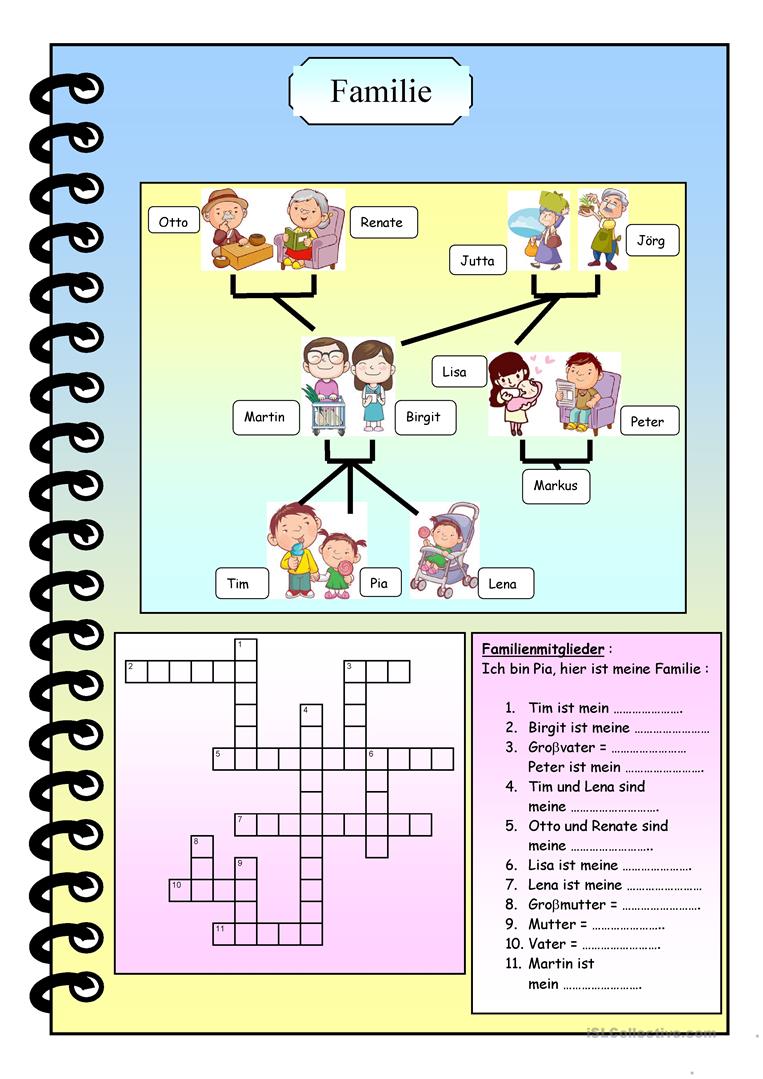 2.Familie:  Wer ist wer in der Familie? – Kto je kto v tejto rodine?   /napr.: Der Opa heisst Johann./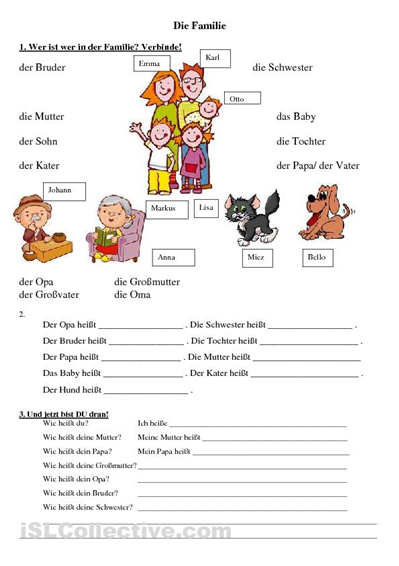 